Thursday 8th July.Physical Education. Today is about dancing and balancing! 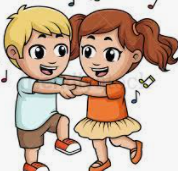 https://www.youtube.com/watch?v=ERbdjlvg6dg https://www.youtube.com/watch?v=KhfkYzUwYFk Try to keep your balance with the next clip and go careful you don’t bump your head with the tricky poses! 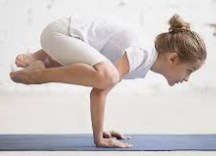 https://www.youtube.com/watch?v=zMHOgzFTPSg 